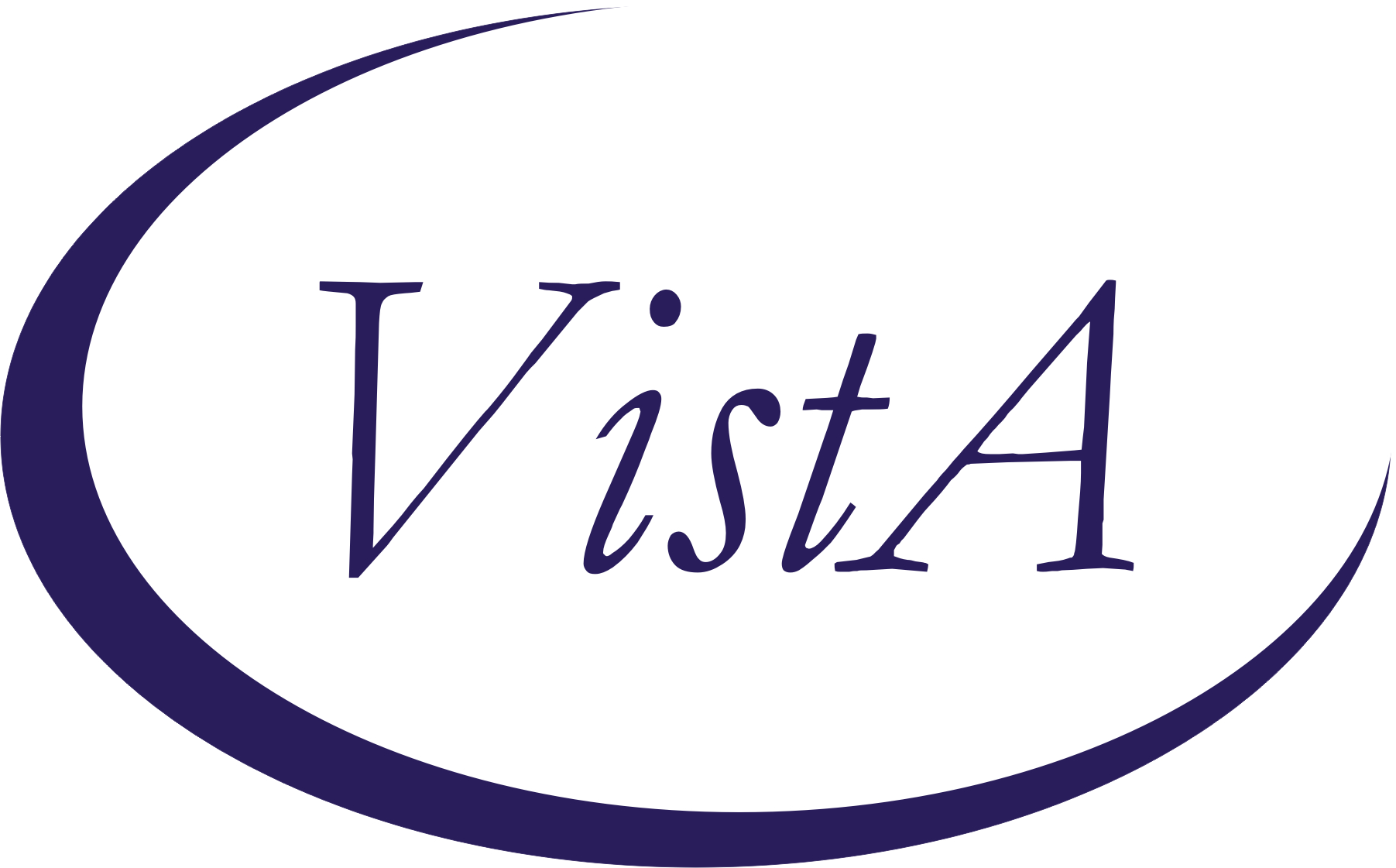 Update_2_0_317Clinical RemindersVA-CAREGIVER TEMPLATE UPDATESInstall GuideDecember 2022Product DevelopmentOffice of Information TechnologyDepartment of Veterans AffairsTable of ContentsIntroduction	1Install Details	10Install Example	10Post Installation	16IntroductionIn October 2020 the Caregiver Support Program (CSP) implemented approximately 20 new notes/reminder dialogs in support of implementing changes to the Program of Comprehensive Assistance for Family Caregivers Program that were required under the MISSION Act. In support of the MISSION Act and the Program of Comprehensive Assistance for Family Caregivers (PCAFC), this update includes edits to the CEAT Consult, CSP PCAFC Application Intake, CSP PCAFC Home Care Assessments for both the Veteran and Caregiver and the CSP PCAFC Reassessment Review dialog templates, to include options based on new regulations, to remove redundancies and add missing elements.The version numbers for the four reminder dialog templates are now as follows:Reminder Dialog: VA-CSP PCAFC INTAKE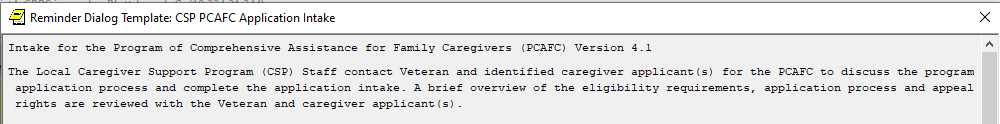 Reminder Dialog: VA-CSP PCAFC RE-ASSESSMENT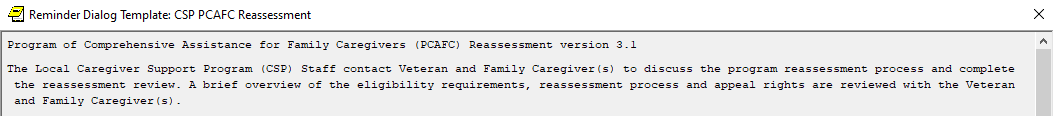 Reminder Dialog: VA-CSP INITIAL HOME-CARE ASSESSMENT VETERAN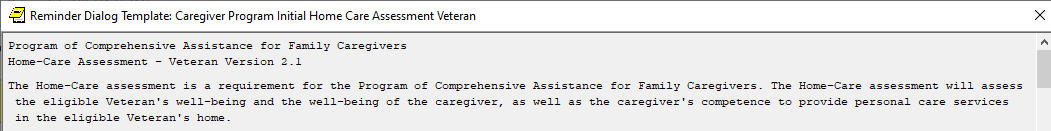 Reminder Dialog: VA-CSP INITIAL HOME-CARE ASSESSMENT CAREGIVER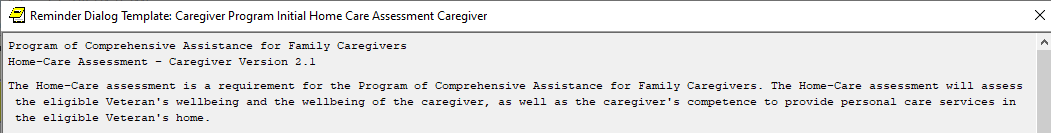 UPDATE_2_0_317 contains 1 Reminder Exchange entry: UPDATE_2_0_317 VA-CAREGIVER TEMPLATE UPDATESThe exchange file contains the following components:TIU TEMPLATE FIELDWORD 1 LINE1  PCVA-CSP FUNCT CLARIFYTEXT (1-70)WORD 2 LINES1 REQTEXT (1-70) REQUIREDTEXT NO LIMITTEXT (1-10 CHAR) REQVA-CSP OXYGEN PRN/CONTINUOUSTEXT (1-4)RTEXT (1-60 CHAR)RVA-WORDDATE (*)WORD PROCESSING FIELDVA-CSP WP 3L IND 2VA-CSP EDIT 30VA-CSP RELATIONSHIPYES / NOYES  OR  NOOTHER NON-VAOTHER TEXTVA-BRANCH OF SERVICEHEALTH FACTORS VA-REMINDER UPDATES [C]VA-UPDATE_2_0_317VA-CAREGIVER PROGRAM [C]VA-CSP PCAFC HOME ASSESS VET FALL NOVA-CSP PCAFC HOME ASSESS VET FALL YES WITH INJVA-CSP PCAFC HOME ASSESS VET FALL YES WITH NO INJVA-CSP PCAFC HOME ASSESS VET UNADDRESSED MED CONC NOVA-CSP PCAFC HOME ASSESS VET UNADDRESSED MED CONC YESVA-CSP PCAFC HOME ASSESS VET SPI LIMIT SUMMARYVA-CSP PCAFC HOME ASSESS VET CEAT PCS SPI NOVA-CSP PCAFC HOME ASSESS VET CEAT PCS SPI YESVA-CSP PCAFC HOME ASSESS VET ABILITY SELF SAFETY PRES DIRVA-CSP PCAFC HOME ASSESS VET VISIT DATEVA-CSP PCAFC HOME ASSESS VET SCG TWOVA-CSP PCAFC HOME ASSESS VET SCGVA-CSP PCAFC HOME ASSESS VET REASSESSVA-CSP PCAFC HOME ASSESS VET INITIALVA-CSP PCAFC HOME ASSESS VET REC REFERRALVA-CSP PCAFC HOME ASSESS VET REC REFERRA TELEHEALTHVA-CSP PCAFC HOME ASSESS VET REC HOME VISITVA-CSP PCAFC HOME ASSESS VET REC CLINIC VISITVA-CSP PCAFC HOME ASSESS VET FU RECOMMENDVA-CSP PCAFC HOME ASSESS VET NO FUVA-CSP PCAFC HOME ASSESS VET NO UNMET NEEDSVA-CSP PCAFC HOME ASSESS VET UNMET OTHERVA-CSP PCAFC HOME ASSESS VET UNMET EMERG PLANVA-CSP PCAFC HOME ASSESS VET UNMET ENVIRONVA-CSP PCAFC HOME ASSESS VET UNMET BEHAV MGMTVA-CSP PCAFC HOME ASSESS VET UNMET COMM COGVA-CSP PCAFC HOME ASSESS VET UNMET SPIVA-CSP PCAFC HOME ASSESS VET UNMET ADLVA-CSP PCAFC HOME ASSESS VET UNMET MED MGMTVA-CSP PCAFC HOME ASSESS VET UNMET NEEDSVA-CSP PCAFC HOME ASSESS VET SECURITY MEASURES NOVA-CSP PCAFC HOME ASSESS VET SECURITY MEASURES YESVA-CSP PCAFC HOME ASSESS VET PESTS NOVA-CSP PCAFC HOME ASSESS VET PESTS YESVA-CSP PCAFC HOME ASSESS VET ELECTRIC MED EQUIP NOVA-CSP PCAFC HOME ASSESS VET ELECTRIC MED EQUIP YESVA-CSP PCAFC HOME ASSESS VET MEDICATION SUPPLY NAVA-CSP PCAFC HOME ASSESS VET MEDICATION SUPPLY NOVA-CSP PCAFC HOME ASSESS VET MEDICATION SUPPLY YESVA-CSP PCAFC HOME ASSESS VET MEDICATION STORAGE SAFE NAVA-CSP PCAFC HOME ASSESS VET MEDICATION STORAG SAFE NOVA-CSP PCAFC HOME ASSESS VET MEDICATION STORAGE SAFE YESVA-CSP PCAFC HOME ASSESS VET CARE SUPPLY STORAG SAFE NAVA-CSP PCAFC HOME ASSESS VET CARE SUPPLY STORAGE SAFE NOVA-CSP PCAFC HOME ASSESS VET CARE SUPPLY STORAGE SAFE YESVA-CSP PCAFC HOME ASSESS VET OXYGEN STORAGE SAFE NAVA-CSP PCAFC HOME ASSESS VET OXYGEN STORAGE SAFE NOVA-CSP PCAFC HOME ASSESS VET OXYGEN STORAGE SAFE YESVA-CSP PCAFC HOME ASSESS VET VENTILATION NOVA-CSP PCAFC HOME ASSESS VET VENTILATION YESVA-CSP PCAFC HOME ASSESS VET HAZARDS SAFETY CONCERNS NOVA-CSP PCAFC HOME ASSESS VET HAZARDS SAFET CONCERNS YESVA-CSP PCAFC HOME ASSESS VET FALL RISKS NOTED NOVA-CSP PCAFC HOME ASSESS VET FALL RISKS NOTED YESVA-CSP PCAFC HOME ASSESS VET DETERIOR WALLS DOOR NOVA-CSP PCAFC HOME ASSESS VET DETERIOR WALLS DOOR YESVA-CSP PCAFC HOME ASSESS VET TEMP CONTROL NOVA-CSP PCAFC HOME ASSESS VET TEMP CONTROL YESVA-CSP PCAFC HOME ASSESS VET COOKING FACILITY NOVA-CSP PCAFC HOME ASSESS VET FOOD SUPPLY NOVA-CSP PCAFC HOME ASSESS VET FOOD SUPPLY YESVA-CSP PCAFC HOME ASSESS VET COLD FOOD STORAGE NOVA-CSP PCAFC HOME ASSESS VET COLD FOOD STORAGE YESVA-CSP PCAFC HOME ASSESS VET RUNNING WATER NOVA-CSP PCAFC HOME ASSESS VET RUNNING WATER YESVA-CSP PCAFC HOME ASSESS VET BATH GRAB BARS NOVA-CSP PCAFC HOME ASSESS VET BATH GRAB BARS YESVA-CSP PCAFC HOME ASSESS VET BATH CHAIR NOVA-CSP PCAFC HOME ASSESS VET BATH CHAIR YESVA-CSP PCAFC HOME ASSESS VET STAIR HANDRAILS NOVA-CSP PCAFC HOME ASSESS VET STAIR HANDRAILS YESVA-CSP PCAFC HOME ASSESS VET FIRST FLOOR SLEEP NOVA-CSP PCAFC HOME ASSESS VET FIRST FLOOR SLEEP YESVA-CSP PCAFC HOME ASSESS VET ELEVATOR NAVA-CSP PCAFC HOME ASSESS VET ELEVATOR NOVA-CSP PCAFC HOME ASSESS VET ELEVATOR YESVA-CSP PCAFC HOME ASSESS VET STAIRS NOVA-CSP PCAFC HOME ASSESS VET STAIRS YESVA-CSP PCAFC HOME ASSESS VET FLASHLIGHT NOVA-CSP PCAFC HOME ASSESS VET FLASHLIGHT YESVA-CSP PCAFC HOME ASSESS VET FIRE EXTING NOVA-CSP PCAFC HOME ASSESS VET FIRE EXTING YESVA-CSP PCAFC HOME ASSESS VET SMOKE DETECT NOVA-CSP PCAFC HOME ASSESS VET SMOKE DETECT YESVA-CSP PCAFC HOME ASSESS VET EMERGENCY PLAN NOVA-CSP PCAFC HOME ASSESS VET EMERGENCY PLAN YESVA-CSP PCAFC HOME ASSESS VET SAFE IN HOME NOVA-CSP PCAFC HOME ASSESS VET SAFE IN HOME YESVA-CSP PCAFC HOME ASSESS VET IPV DV NOVA-CSP PCAFC HOME ASSESS VET IPV DV YESVA-CSP PCAFC HOME ASSESS UNADDRESSED MENTAL EMO CONC NOVA-CSP PCAFC HOME ASSESS UNADDRESSED MENTAL EMO CONC YESVA-CSP PCAFC HOME ASSESS VET IADL DIFFICULT FINANCESVA-CSP PCAFC HOME ASSESS VET IADL DIFFICULT MED MGMTVA-CSP PCAFC HOME ASSESS VET IADL DIFFICULT PHONE USEVA-CSP PCAFC HOME ASSESS VET IADL DIFFICULT TRANSPORTVA-CSP PCAFC HOME ASSESS VET IADL DIFFICULT SHOPPINGVA-CSP PCAFC HOME ASSESS VET IADL DIFFICULT HOUSEWORKVA-CSP PCAFC HOME ASSESS VET IADL DIFFICULT MEA PREPVA-CSP PCAFC HOME ASSESS VET IADL DIFFICULT YESVA-CSP PCAFC HOME ASSESS VET IADL DIFFICULT NOVA-CSP PCAFC HOME ASSESS VET SPECIALTY CARE OTHERVA-CSP PCAFC HOME ASSESS VET SPECIALTY CARE BLOOD PRESSUREVA-CSP PCAFC HOME ASSESS VET SPECIALTY CARE DIABETIC CAREVA-CSP PCAFC HOME ASSESS VET SPECIALTY CARE CPAPVA-CSP PCAFC HOME ASSESS VET SPECIALTY CARE SKIN CAREVA-CSP PCAFC HOME ASSESS VET SPECIALTY CARE OXYGENVA-CSP PCAFC HOME ASSESS VET SPECIALTY CARE FEEDING TUBEVA-CSP PCAFC HOME ASSESS VET SPECIALTY CARE TRACHVA-CSP PCAFC HOME ASSESS VET SPECIALTY CARE COLOSTOMYVA-CSP PCAFC HOME ASSESS VET SPECIALTY CARE FOLEYVA-CSP PCAFC HOME ASSESS VET SPECIALTY CARE YESVA-CSP PCAFC HOME ASSESS VET SPECIALTY CARE NONEVA-CSP PCAFC HOME ASSESS VET EQUIP NONEVA-CSP PCAFC HOME ASSESS VET EQUIP YESVA-CSP PCAFC HOME ASSESS VET TRANSFER NEEDS ASSISTVA-CSP PCAFC HOME ASSESS VET TRANSFER INDVA-CSP PCAFC HOME ASSESS VET AMBULATION NEEDS ASSISTVA-CSP PCAFC HOME ASSESS VET AMBULATION INDVA-CSP PCAFC HOME ASSESS VET FEEDING SPECIAL UTENSILSVA-CSP PCAFC HOME ASSESS VET FEEDING NEEDS ASSISTVA-CSP PCAFC HOME ASSESS VET FEEDING INDVA-CSP PCAFC HOME ASSESS VET BLADDER CONTINENT NOVA-CSP PCAFC HOME ASSESS VET BLADDER CONTINENT YESVA-CSP PCAFC HOME ASSESS VET BOWEL CONTINENT NOVA-CSP PCAFC HOME ASSESS VET BOWEL CONTINENT YESVA-CSP PCAFC HOME ASSESS VET TOILETING NEEDS ASSISTVA-CSP PCAFC HOME ASSESS VET TOILETING INDVA-CSP PCAFC HOME ASSESS VET PROSTHETICS NAVA-CSP PCAFC HOME ASSESS VET PROSTHETICS NEEDS ASSISTVA-CSP PCAFC HOME ASSESS VET PROSTHETICS INDVA-CSP PCAFC HOME ASSESS VET GROOM NEEDS ASSISTVA-CSP PCAFC HOME ASSESS VET GROOM INDVA-CSP PCAFC HOME ASSESS VET BATH NEEDS ASSISTVA-CSP PCAFC HOME ASSESS VET BATH INDVA-CSP PCAFC HOME ASSESS VET DRESS NEEDS ASSISTVA-CSP PCAFC HOME ASSESS VET DRESS INDVA-CSP PCAFC HOME ASSESS VET ADL LIMIT SUMMARYVA-CSP PCAFC HOME ASSESS VET CEAT PCS ADL NOVA-CSP PCAFC HOME ASSESS VET CEAT PCS ADL YESVA-CSP PCAFC HOME ASSESS VET EMERGENCY HELPVA-CSP PCAFC HOME ASSESS VET PCS NOVA-CSP PCAFC HOME ASSESS VET PCS YESVA-CSP PCAFC HOME ASSESS VET SAFETY NOVA-CSP PCAFC HOME ASSESS VET SAFETY YESVA-CSP PCAFC HOME ASSESS VET PCGVA-CSP PCAFC HOME ASSESS VET OTHER SUPP NOVA-CSP PCAFC HOME ASSESS VET OTHER SUPP YESVA-INITIAL HOME ASSESSMENT VETERANVA-CSP PCAFC HOME ASSESS CG VISIT DATEVA-CSP PCAFC HOME ASSESS CG REASSESSVA-CSP PCAFC HOME ASSESS CG INITIALVA-CSP PCAFC HOME ASSESS CG REFER OTHERVA-CSP PCAFC HOME ASSESS CG REFER ACPVA-CSP PCAFC HOME ASSESS CG REFER LEGAL ASSISTVA-CSP PCAFC HOME ASSESS CG REFER FINANCE PLANVA-CSP PCAFC HOME ASSESS CG REFER PEER SUPPVA-CSP PCAFC HOME ASSESS CG REFER HEALTH COACHVA-CSP PCAFC HOME ASSESS CG REFER MH COACHVA-CSP PCAFC HOME ASSESS CG REFER VA COMM SERVICEVA-CSP PCAFC HOME ASSESS CG REFER ED TRAINVA-CSP PCAFC HOME ASSESS CG REC REFERRALVA-CSP PCAFC HOME ASSESS CG FU RECOMMENDVA-CSP PCAFC HOME ASSESS CG NO FUVA-CSP PCAFC HOME ASSESS CG UNMET OTHERVA-CSP PCAFC HOME ASSESS CG UNMET RESOURCEVA-CSP PCAFC HOME ASSESS CG UNMET EMERG PLANVA-CSP PCAFC HOME ASSESS CG UNMET ENVIRONVA-CSP PCAFC HOME ASSESS CG UNMET SELF CAREVA-CSP PCAFC HOME ASSESS CG UNMET BEHAV MGMTVA-CSP PCAFC HOME ASSESS CG UNMET COMM COGVA-CSP PCAFC HOME ASSESS CG UNMET SPIVA-CSP PCAFC HOME ASSESS CG UNMET ADLVA-CSP PCAFC HOME ASSESS CG UNMET MED MGMTVA-CSP PCAFC HOME ASSESS CG UNMET NEEDSVA-CSP PCAFC HOME ASSESS CG NO UNMET NEEDSVA-CSP PCAFC HOME ASSESS CG VCL ACCESS NOVA-CSP PCAFC HOME ASSESS CG VCL ACCESS YESVA-CSP PCAFC HOME ASSESS CG SAFE HOME NOVA-CSP PCAFC HOME ASSESS CG SAFE HOME YESVA-CSP PCAFC HOME ASSESS CG MANAGE MEDS NAVA-CSP PCAFC HOME ASSESS CG MANAGE MEDS NOVA-CSP PCAFC HOME ASSESS CG MANAGE MEDS YESVA-CSP PCAFC HOME ASSESS CG PCP CONTACT NOVA-CSP PCAFC HOME ASSESS CG PCP CONTACT YESVA-CSP PCAFC HOME ASSESS CG EDUC SUPP NOVA-CSP PCAFC HOME ASSESS CG EDUC SUPP YESVA-CSP PCAFC HOME ASSESS CG RESPITE NOVA-CSP PCAFC HOME ASSESS CG RESPITE YESVA-CSP PCAFC HOME ASSESS CG PLAN ASSIST NOVA-CSP PCAFC HOME ASSESS CG PLAN ASSIST YESVA-CSP PCAFC HOME ASSESS CG RECOG AT RISK NAVA-CSP PCAFC HOME ASSESS CG RECOG AT RISK NOVA-CSP PCAFC HOME ASSESS CG RECOG AT RISK YESVA-CSP PCAFC HOME ASSESS CG CLIN INTERV NAVA-CSP PCAFC HOME ASSESS CG CLIN INTERV NOVA-CSP PCAFC HOME ASSESS CG CLIN INTERV YESVA-CSP PCAFC HOME ASSESS CG BEH MGMT NAVA-CSP PCAFC HOME ASSESS CG BEH MGMT NOVA-CSP PCAFC HOME ASSESS CG BEH MGMT YESVA-CSP PCAFC HOME ASSESS CG STRUCTURE NAVA-CSP PCAFC HOME ASSESS CG STRUCTURE NOVA-CSP PCAFC HOME ASSESS CG STRUCTURE YESVA-CSP PCAFC HOME ASSESS CG REDIRECT NAVA-CSP PCAFC HOME ASSESS CG REDIRECT NOVA-CSP PCAFC HOME ASSESS CG REDIRECT YESVA-CSP PCAFC HOME ASSESS CG PCS SPI NAVA-CSP PCAFC HOME ASSESS CG PCS SPI NOVA-CSP PCAFC HOME ASSESS CG PCS SPI YESVA-CSP PCAFC HOME ASSESS CG PCS ADL NAVA-CSP PCAFC HOME ASSESS CG PCS ADL NOVA-CSP PCAFC HOME ASSESS CG PCS ADL YESVA-CSP PCAFC HOME ASSESS CG SCG TWOVA-CSP PCAFC HOME ASSESS CG SCGVA-CSP PCAFC HOME ASSESS CG PCGVA-INITIAL HOME ASSESSMENT CAREGIVERVA-CSP PCAFC [C]VA-CSP PCAFC 2ND SEC FAM APPLIC FAM NOVA-CSP PCAFC 2ND SEC FAM APPLIC FAM YESVA-CSP PCAFC 2ND SEC FAM APPLIC 18YO NOVA-CSP PCAFC 2ND SEC FAM APPLIC 18YO YESVA-CSP PCAFC 2ND SEC FAM APPLIC ROI NOVA-CSP PCAFC 2ND SEC FAM APPLIC ROI YESVA-CSP PCAFC 2ND SEC APPLICANT NAMEVA-CSP PCAFC 2ND SEC FAMILY APPLICANTVA-CSP PCAFC SEC FAM APPLIC FAM NOVA-CSP PCAFC SEC FAM APPLIC FAM YESVA-CSP PCAFC SEC FAM APPLIC ROI NOVA-CSP PCAFC SEC FAM APPLIC ROI YESVA-CSP PCAFC SECONDARY APPLICANT NAMEVA-CSP PCAFC SECONDARY FAMILY APPLICANTVA-CSP PCAFC PRIM FAM APPLIC FAM NOVA-CSP PCAFC PRIM FAM APPLIC FAM YESVA-CSP PCAFC PRIM FAM APPLIC  18YO NOVA-CSP PCAFC PRIM FAM APPLIC 18YO YESVA-CSP PCAFC PRIM FAM APPLIC ROI NOVA-CSP PCAFC PRIM FAM APPLIC ROI YESVA-CSP PCAFC PRIM FAMILY APPLICANT NAMEVA-CSP PCAFC PRIMARY FAMILY APPLICANTVA-CSP PCAFC RESIDES IN STATE NOVA-CSP PCAFC RESIDES IN STATE YESVA-CSP PCAFC PCP ONGOING NOVA-CSP PCAFC PCP ONGOING YESVA-CSP PCAFC CARE AT HOME NOVA-CSP PCAFC CARE AT HOME YESVA-CSP PCAFC SERIOUS INJURY 70% SC NOVA-CSP PCAFC SERIOUS INJURY 70% SC YESVA-CSP PCAFC VET OR MED DC NOVA-CSP PCAFC VET OR MED DC YESVA-CSP PCAFC VA FIDUCIARY NOVA-CSP PCAFC VA FIDUCIARY YESVA-CSP PCAFC ADV DIRECTIVE NOVA-CSP PCAFC ADV DIRECTIVE YESVA-CSP PCAFC LEGAL GUARDIAN NOVA-CSP PCAFC LEGAL GUARDIAN YESVA-CSP PCAFC FOSTER/AL/OTHER INSTIT NOVA-CSP PCAFC FOSTER/AL/OTHER INSTIT YESVA-CSP PCAFC OTHER CAREGIVER INPUTVA-CSP PCAFC 2ND SEC CAREGIVER INPUTVA-CSP PCAFC SECONDARY CAREGIVER INPUTVA-CSP PCAFC PRIMARY CAREGIVER INPUTVA-CSP PCAFC VETERAN INPUTVA-CSP PCAFC IN-HOME VISITVA-CSP PCAFC FACILITY VISITVA-CSP PCAFC TELEHEALTH VISITVA-CSP PCAFC TELEPHONE VISITVA-CSP PCAFC DOES NOT MEET REQUIREMENTSVA-CSP PCAFC SEC FAM APPLIC MEETS REQVA-CSP PCAFC 10-10CG VALIDVA-CSP PCAFC INFO REVIEWED/VERIFIEDVA-CSP PCAFC SEC FAM APPLIC 18YO NOVA-CSP PCAFC SEC FAM APPLIC 18YO YESVA-CSP PCAFC ACTIVE DUTY/RESERVES NOVA-CSP PCAFC MED DC NOVA-CSP PCAFC P/P RATING NOVA-CSP PCAFC P/P RATING YESVA-CSP PCAFC MEB NOVA-CSP PCAFC MEB YESVA-CSP PCAFC PEB NOVA-CSP PCAFC PEB YESVA-CSP PCAFC MED DC YESVA-CSP PCAFC ACTIVE DUTY/RESERVES YESREMINDER SPONSOR	CAREGIVER SUPPORT PROGRAMREMINDER TERMVA-REMINDER UPDATE_2_0_317HEALTH SUMMARY COMPONENT	MAS DISABILITIESHEALTH SUMMARY TYPE	Service Connected DisabilitiesHEALTH SUMMARY OBJECTS	SERVICE DISABILITIES (TIU)TIU DOCUMENT DEFINITION	PATIENT DATE OF BIRTH	PATIENT NAME	PATIENT SSN	SERVICE DISABILITIESREMINDER DIALOGVA-CSP INITIAL HOME-CARE ASSESSMENT VETERANVA-CSP INITIAL HOME-CARE ASSESSMENT CAREGIVERVA-CSP PCAFC RE-ASSESSMENTVA-CSP PCAFC INTAKEInstall DetailsThis update is being distributed as a web host file.  The address for the host file is: https://REDACTED/UPDATE_2_0_317.PRDThe file will be installed using Reminder Exchange, programmer access is not required.Installation:=============This update can be loaded with users on the system. Installation will take less than 15 minutes.  Install ExampleTo Load the Web Host File. Navigate to Reminder exchange in Vista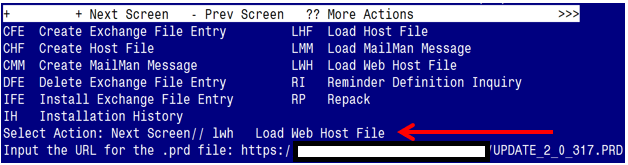 At the Select Action: prompt, enter LWH for Load Web Host File At the Input the url for the .prd file: prompt, type the following web address: https://REDACTED/docs/UPDATE_2_0_317.PRD You should see a message at the top of your screen that the file successfully loaded.  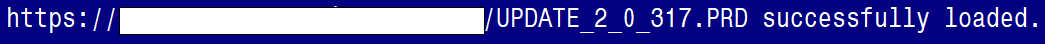 Search for and locate the reminder exchange entry titled UPDATE_2_0_317 VA-CAREGIVER TEMPLATE UPDATES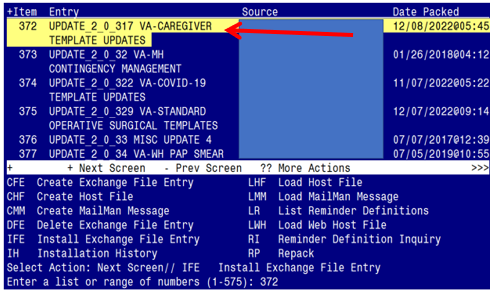 At the Select Action prompt, enter IFE for Install Exchange File EntryEnter the number that corresponds with your entry titled UPDATE_2_0_317 VA-CAREGIVER TEMPLATE UPDATES  (in this example it is entry 372, it will vary by site). The exchange file date should be 12/08/2022@05:45.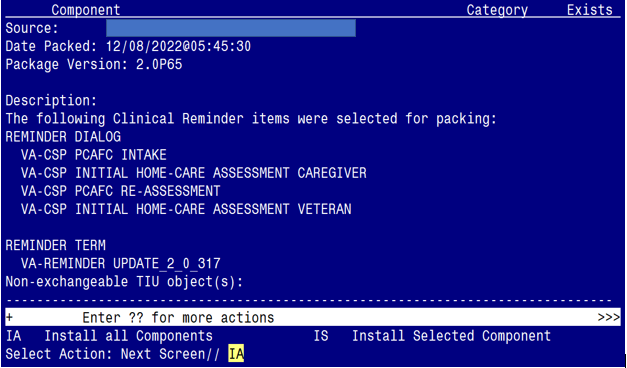 At the Select Action prompt, type IA for Install all Components and hit enter.Select Action: Next Screen// IA   Install all Components  You will see several prompts:1 - For all new components, choose I to Install2 - For existing components, choose O to Overwrite. You will be promped to install the 1st dialog component: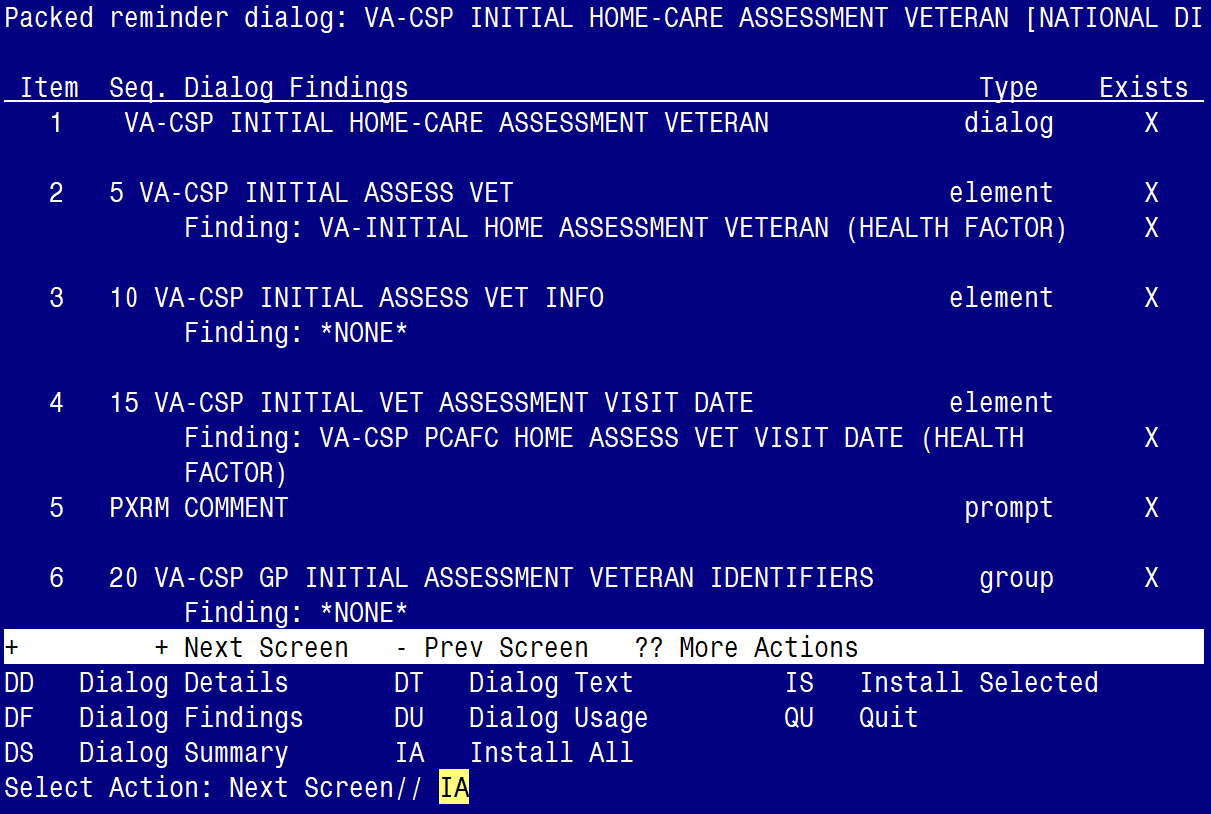 At the Select Action prompt, type IA to install the dialog: VA-CSP INITIAL HOME-CARE ASSESSMENT VETERANSelect Action: Next Screen// IA   Install All  Install reminder dialog and all components with no further changes: Y// ES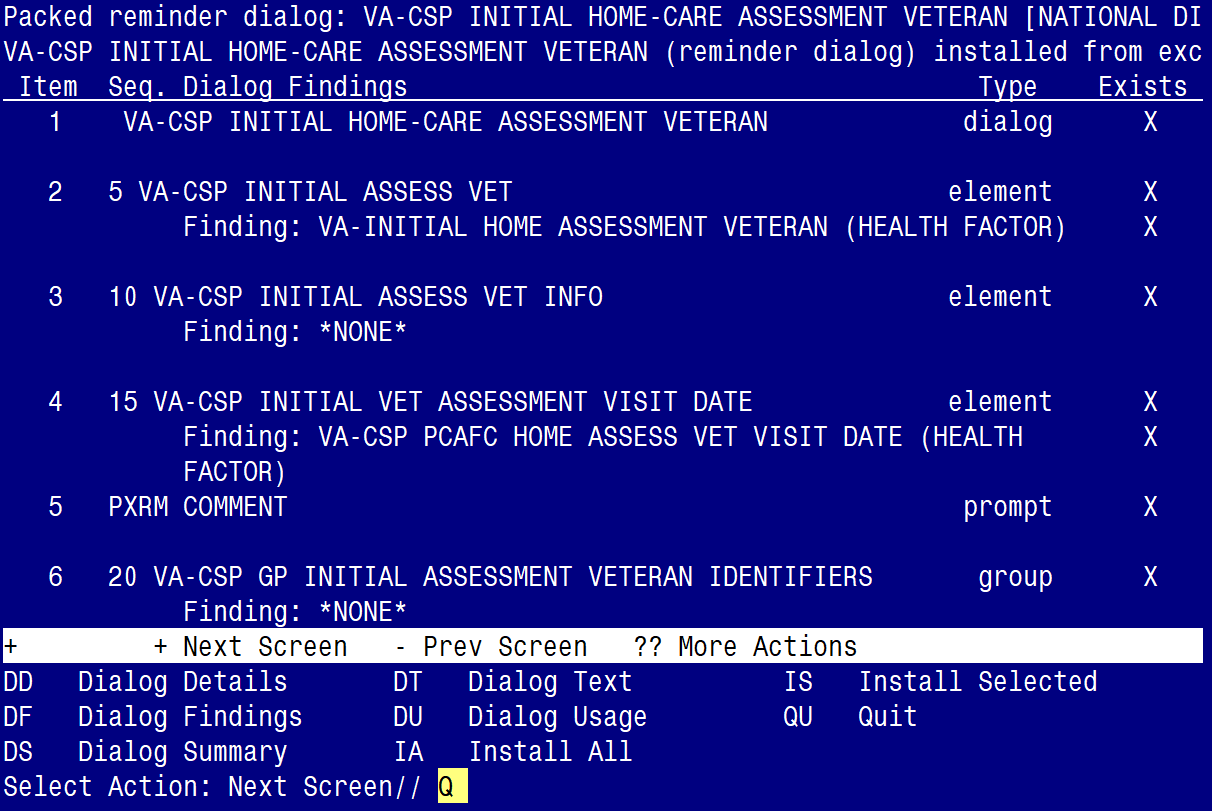 When the dialog has completed installation, you will then be returned to this screen. At the Select Action prompt, type Q.You will be promped to install the 2nd dialog component: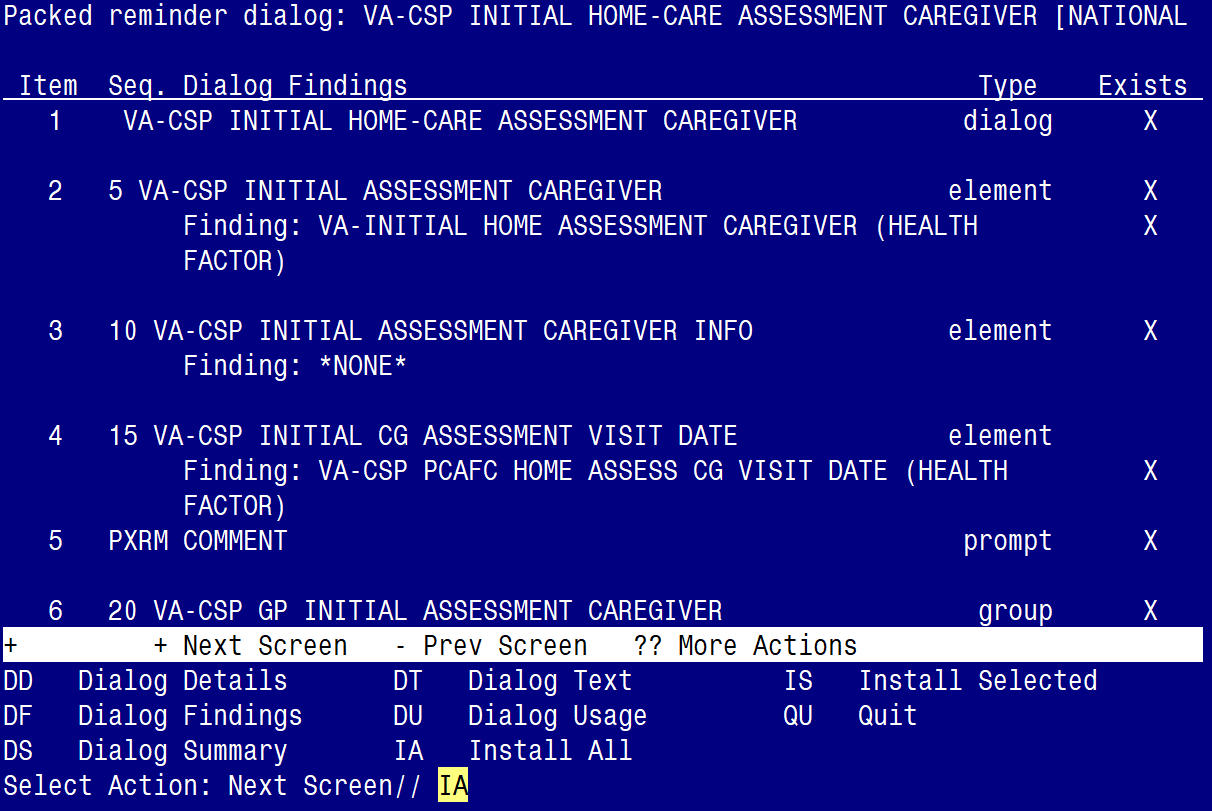 At the Select Action prompt, type IA to install the dialog: VA-CSP INITIAL HOME-CARE ASSESSMENT CAREGIVERSelect Action: Next Screen// IA   Install All  Install reminder dialog and all components with no further changes: Y// ES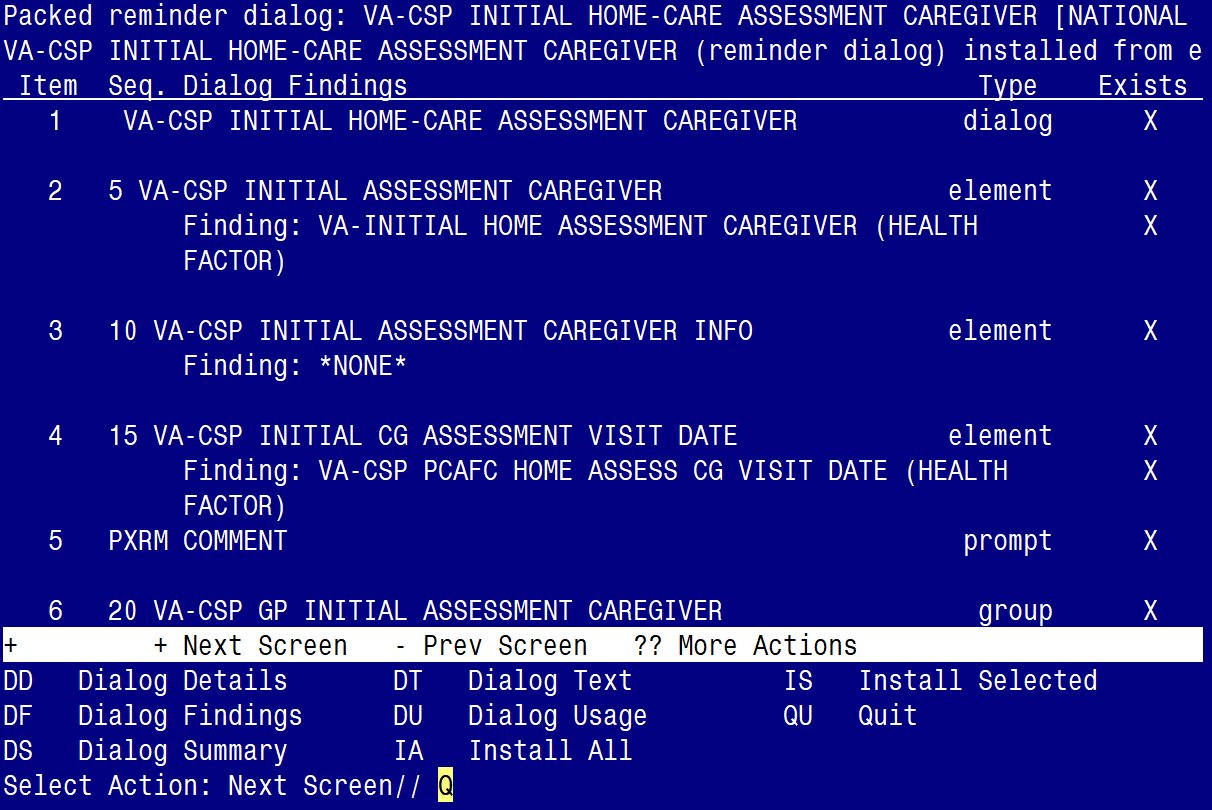 When the dialog has completed installation, you will then be returned to this screen. At the Select Action prompt, type Q.You will be promped to install the 3rd dialog component: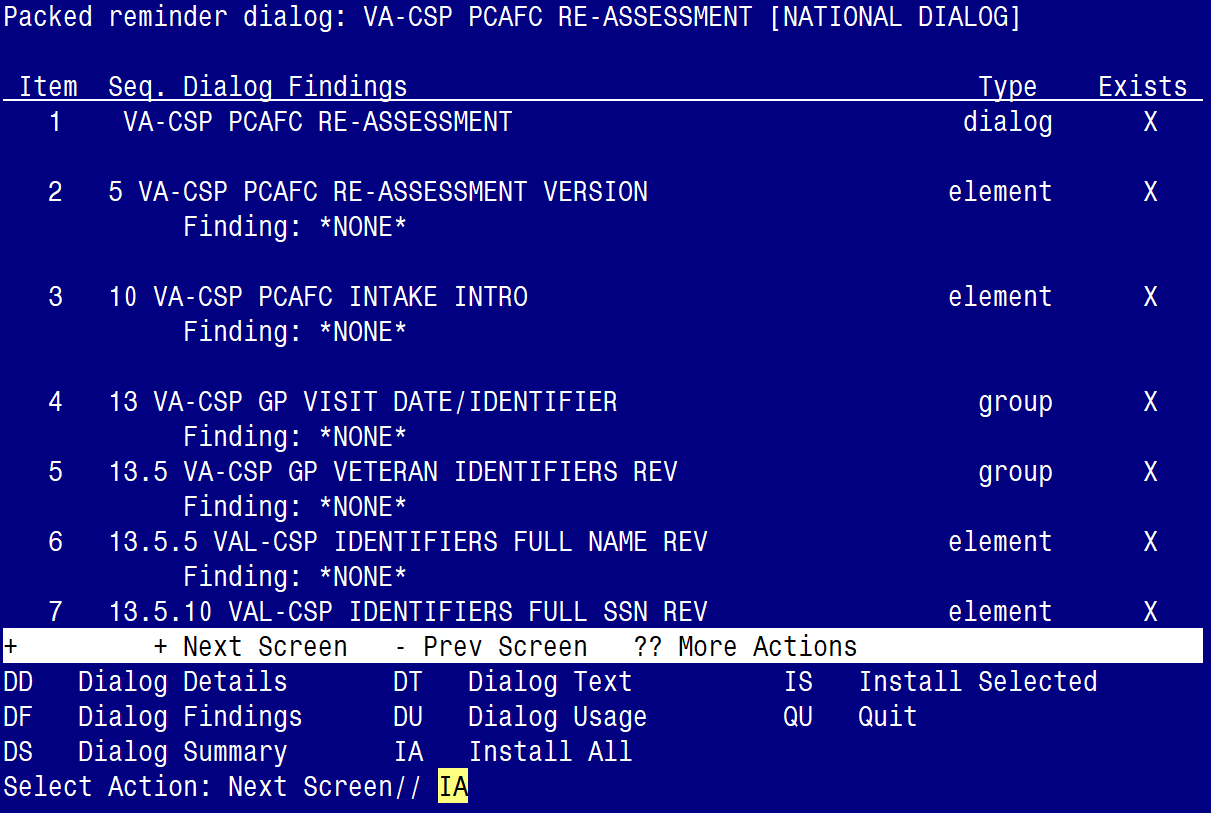 At the Select Action prompt, type IA to install the dialog:VA-CSP PCAFC RE-ASSESSMENTSelect Action: Next Screen// IA   Install All  Install reminder dialog and all components with no further changes: Y// ES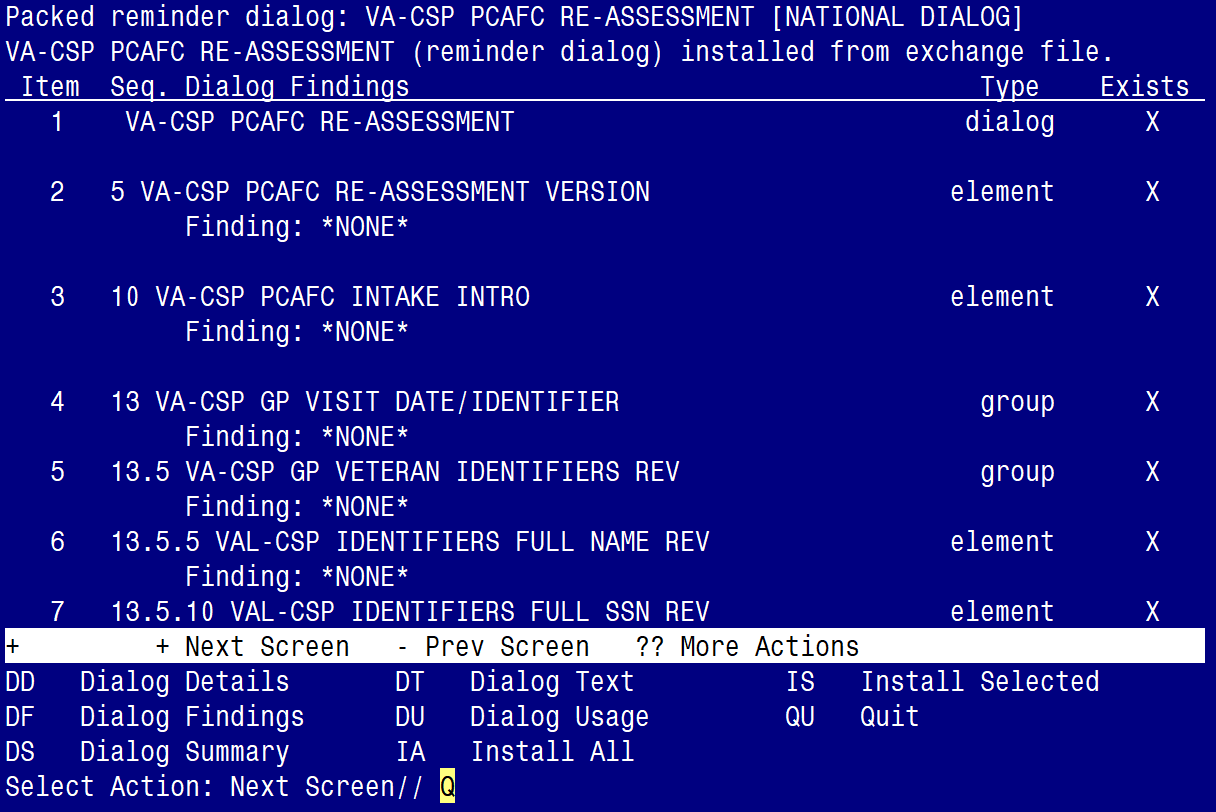 When the dialog has completed installation, you will then be returned to this screen. At the Select Action prompt, type Q.You will be promped to install the 4th dialog component: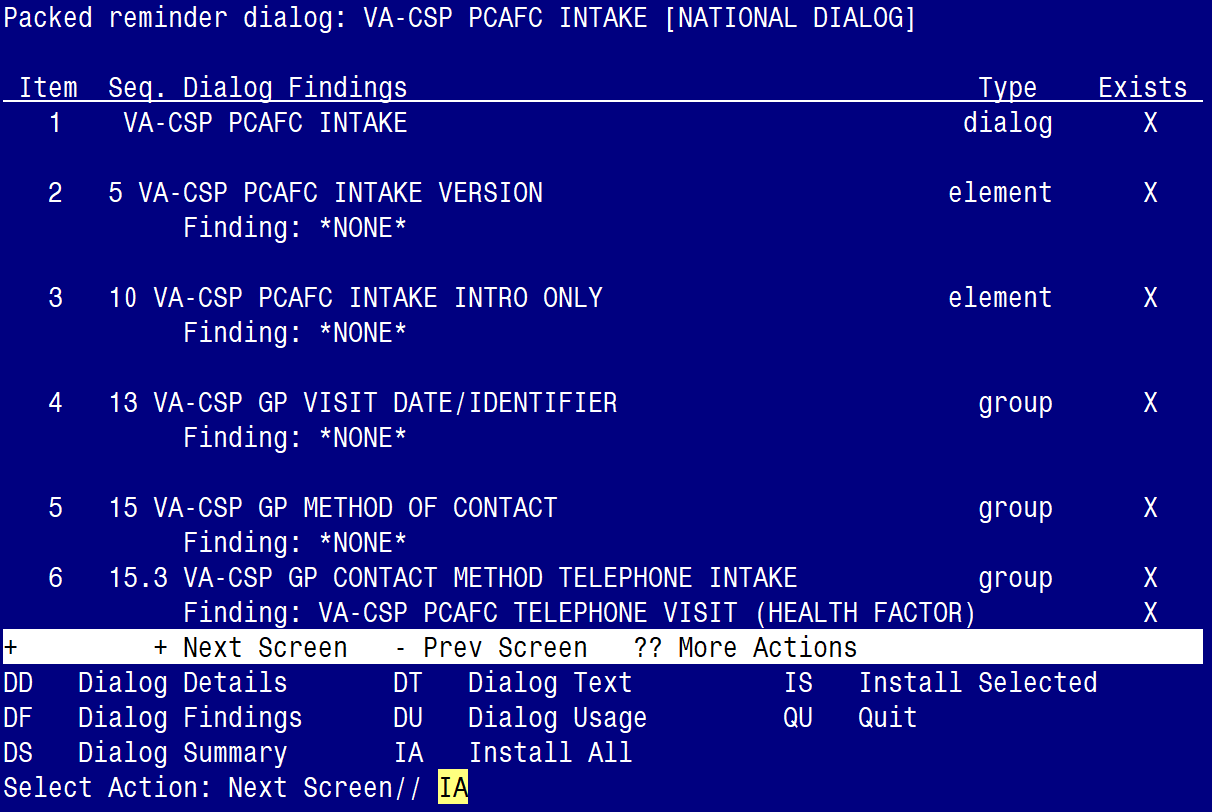 At the Select Action prompt, type IA to install the dialog: VA-CSP PCAFC INTAKESelect Action: Next Screen// IA   Install All  Install reminder dialog and all components with no further changes: Y// ES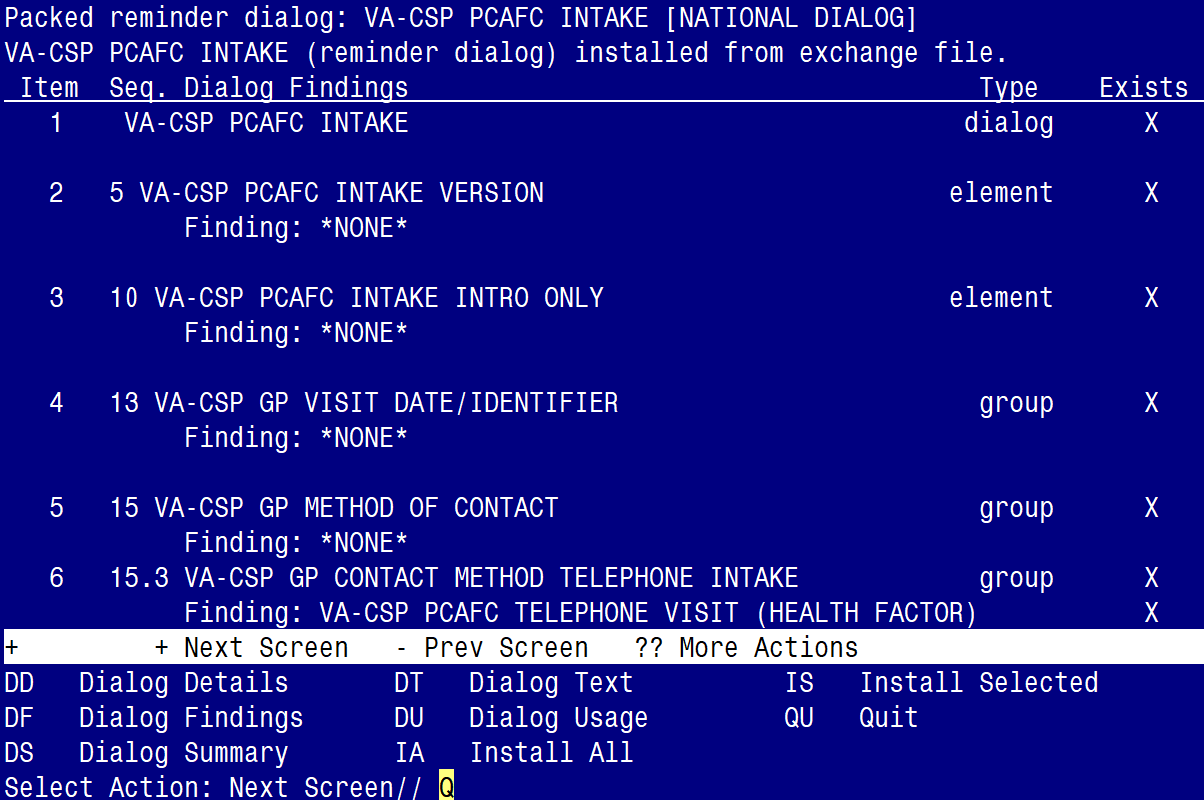 When the dialog has completed installation, you will then be returned to this screen. At the Select Action prompt, type Q.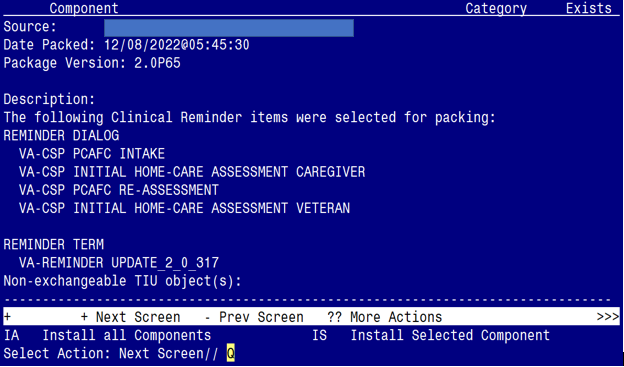 You will be returned to this screen. Type Q to quit.Install CompletedPost Installation Add your facility’s data object for veteran address and veteran phone number to the dialog text in the following ELEMENTS:Element: VAL-CSP INITIAL ASSESSMENT CAREGIVER ADDRESS/PHONE                    Address: ***insert data object for patient address***                        Phone number: ***insert data object for patient phone***Element: VAL-TH VVC TELEPHONE TRIAGE CONTACT PHONE OBJECT                          *PHONE OBJECT HERE*Element: VAL-TH VVC TELEPHONE TRIAGE PATIENT LOCATION HOME                         Home *PATIENT ADDRESS OBJECT HERE*  Element: VAL-CSP PCAFC VETERAN NAME/SSN                                                        Veteran address: NEED OBJECT                                                          Veteran phone #: NEED OBJECT   Confirm the highlighted data objects are present in the dialog text for the following ELEMENTS: (add them, if not)Element: VA-CSP HOME-CARE ASSESSMENT CG IDENTIFIERS                                      Full name: |PATIENT NAME|                                                       Date of birth: |PATIENT DATE OF BIRTH|Element: VA-CSP HOME-CARE ASSESSMENT VET IDENTIFIERS                                     Full name: |PATIENT NAME|                                                       Date of birth: |PATIENT DATE OF BIRTH|Element: VAL-CSP IDENTIFIERS FULL NAME REV                                           Full name: |PATIENT NAME|                                Element: VAL-CSP IDENTIFIERS FULL SSN REV                                            Full SSN: |PATIENT SSN|                               Element: VAL-CSP IDENTIFIERS DOB REV                                                 Date of birth: |PATIENT DATE OF BIRTH|Download the Consult Reason-for-Request TXML file for the following consult service:CSP PCAFC CENTRALIZED ELIGIBILITY AND APPEALS TEAM OUTPTFollow the instructions below to update the Consult Reason for Request in CPRS.Download the TXML file from here  > REDACTEDSelect the three ellipses next to the name “CSP CEAT Reason for Request” and then select the three ellipses next to the word “FOLLOW”SCREEN SHOT REDACTEDSelect “Download”SCREEN SHOT REDACTEDSelect “Save as”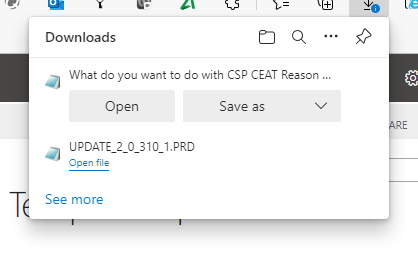 Choose a location to save the TXML file. (In this example it was saved to the desktop)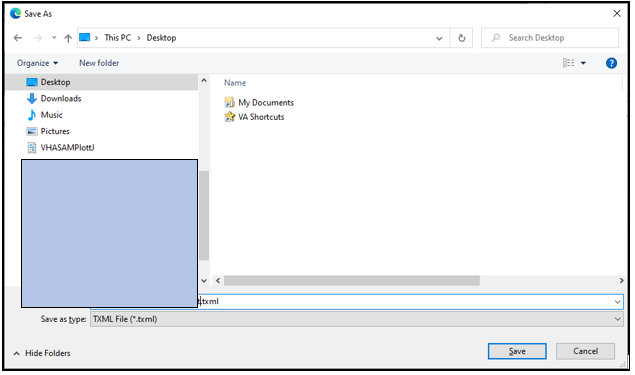 In CPRS, select the NOTES tab > then OPTIONS > then Edit Shared Templates.  Locate the Consult Reasons For Request folder and then locate the Consult titled:CSP PCAFC CENTRALIZED ELIGIBILITY AND APPEALS TEAM OUTPT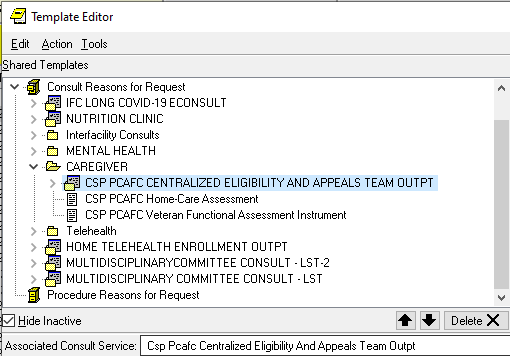 Disassociate (remove) the ‘Associated Consult Service’ so it can be re-associated after importing the updated Reason for Request TXML file (see next step below)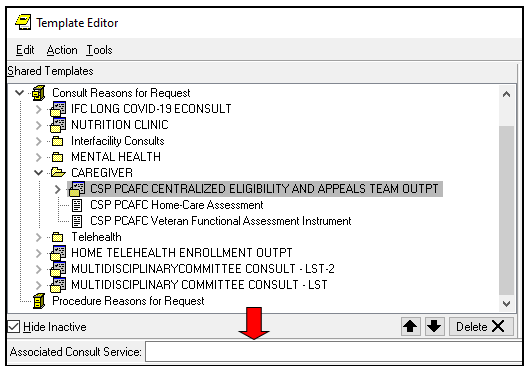 Import the CEAT Consult Reason for Request TXML file that you previously downloaded and saved.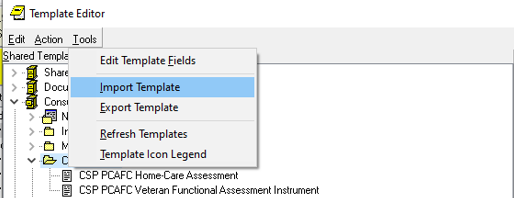 In the ‘Associated Consult Service’ field enter the CSP PCAFC CENTRALIZED ELIGIBILITY AND APPEALS TEAM OUTPT consult service to associate the consult service name to the newly imported TXML file.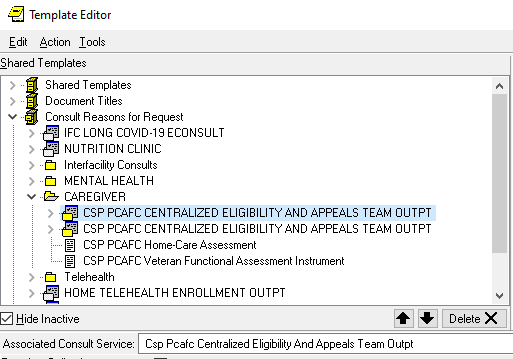 If you choose to do so, you can mark the ‘old’ TXML file as inactive.  To do so, highlight the ‘old’ the file and mouse-click the check box in the ‘Active’ field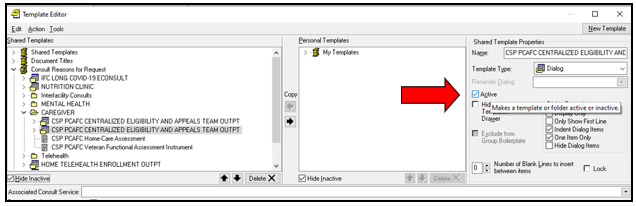 